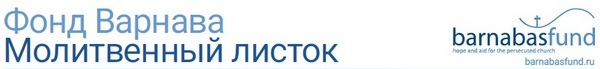 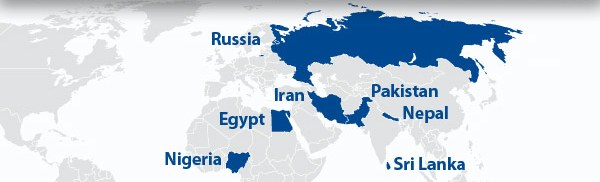 Россия – Церкви глубоко обеспокоены введением новых ограничений свободы религии, напоминающих время коммунизмаЕгипет – Встречи “примирения” угрожают правосудию в отношении пострадавших в недавних антихристианских нападенияхШри-Ланка – Мать-индуистка убила свою дочь за то, что та стала христианкойПакистан – Мусульмане помогают строить церковь для небольшой христианской общиныНигерия – Нападки на христиан учащаются, жену пастора убили из-за обвинений в “богохульстве”Пакистан – Христианина, потребовавшего выплатить ему обещанную зарплату за работу на кирпичном заводе, избили, обрили и заставили пять часов стоять на одной ноге под палящим солнцемНепал – Восьмерых христиан освободили из тюрьмы, но обвинения с них не снялиИран – Заключенной христианке снова отказали в продлении больничногороссия – церкви глубоко обеспокоены введением новых ограничений свободы религии, напоминающих время коммунизмаХристиане России глубоко обеспокоены, узнав, что правительство собирается ввести новые ограничения для свободы вероисповедания, напоминающие те, что существовали во времена Советского Союза.В пятницу 24 июня два члена российской Думы (парламента) вынесли на рассмотрение ряд поправок в антитеррористический закон, которые потребуют от верующих получать предварительное разрешение от властей, прежде чем вести с кем-то беседы на религиозные темы. Дума приняла поправки и, несмотря на многочисленные протесты, законопроект был одобрен Советом Федерации. Сейчас он направлен на рассмотрение президенту России Владимиру Путину, который до среды 20 июля должен решить, станет ли этот проект полноценным законом.Если закон будет подписан, это потребует от всякого, кто желает поделиться с кем-то своей христианской верой, даже во время случайной беседы, получить предварительно разрешение от государства. Это относится даже к приглашению друга пойти в церковь. А собрания в частном доме для молитвы и чтения Писания будут разрешены только при условии, что на них не присутствуют неверующие.Молитесь о том, чтобы президент Владимир Путин и российский парламент прислушались к обеспокоенности церквей и отказались от принятия новых ограничений. Просите Господа даровать мудрость и смелость христианам России, чтобы им знать, как реагировать и как вести себя в складывающейся обстановке.Вверхегипет – встречи “примирения” угрожают правосудию в отношении пострадавших в недавних антихристианских нападенияхВознесите в молитве общину христиан в деревне Карьят аль-Байда в Египте, которые после нападения на них 17 июня толпы из 1,200 мусульман, боятся, что их будут принуждать к так называемым встречам “примирения”. Такие встречи обычно заканчиваются тем, что пострадавшие христиане отказываются от своих прав, а нападавшие на них остаются безнаказанными.Беспорядки начались из-за слухов о том, что кто-то из христиан собирается перестроить свой дом в церковь. Как минимум двое получили ранения, множество домов христиан разграблены. В участии в беспорядках обвинили как христиан, так и мусульман, и христиане опасаются, что из-за этого их принудят согласиться на примирительные встречи, после которых  – если они будут проходить, как обычно, – виновники уйдут от наказания.“Примирительные” встречи часто используются в Египте, особенно в сельских районах, как альтернатива судебному процессу, после того как мусульмане нападают на христиан или христианскую собственность. Как правило, проблемы на таких встречах решаются так: христиане отказываются от своих прав, чтобы утихомирить недовольных.Христиане чрезвычайно опасаются таких встреч, предпочитая обычный судебный процесс, но будучи слабым и беспомощным меньшинством, они не осмеливаются противостоять из страха дальнейших нападений на них.Молитесь о том, чтобы слова Псалма 36:6 стали истиной для этих христиан, пострадавших в последних нападениях: “И выведет, как свет, правду твою и справедливость твою, как полдень” Молитесь  о правосудии в отношении христиан, пострадавших от насилия. Молитесь  о прекращении новой волны нападок на христиан в Египте.Вверхшри-ланка – мать-индуистка убила свою дочь за то, что та стала христианкойВ четверг 31 мая в округе Ампара на Шри-Ланке, 21-летняя Джанани была убита своей матерью-индуисткой за то, что стала христианкой.Джанани навещала свою мать, и та стала расспрашивать ее о ее обращении в христианство. Вскоре разговор перерос в спор, после чего мать взяла доску от кровати и набросилась на нее, Джанани скончалась на месте. После случившегося мать взяла тело дочери, похоронила ее за домом и сообщила о ее пропаже. В процессе расследования полицейские допросили ее, и она созналась в убийстве, после чего была арестована.Молитесь  о том, чтобы через эту ужасную трагедию Бог коснулся матери Джанани и привел ее к покаянию и спасению. Молитесь  о том, чтобы все христиане Шри-Ланки, обратившиеся из индуизма или буддизма и теперь испытывающие на себе враждебность со стороны родных и друзей, твердо стояли в вере и были плодотворными свидетелями Божьей любви.Вверхпакистан – мусульмане помогают строить церковь для небольшой христианской общиныБлагодарите Бога, что мусульмане в деревне близ Годжры в пакистанской провинции Пенджаб помогают местным христианам строить новую церковь. Там проживают всего восемь христианских семей, большинство же жителей этой деревни – мусульмане. Новое здание станет первой церковью в этой деревне. Местные мусульмане помогают финансово, а также участвуют в строительных работах.Иджаз Фарук, мусульманин, говорит: “Наша мечеть стоит здесь давным давно, но ведь у наших христианских братьев тоже есть право поклоняться Богу в своей церкви”. Фарьял Масих, христианин, говорит: “Сколько я себя помню, мы всегда живем дружно; мы делим друг с другом и радости, и печали, и религиозные праздники”. Фарьял Масих добавил, что христиане могут “быть уверенны, что наши мусульманские соседи встанут на нашу сторону и в трудные времена”.Молитесь  о том, чтобы такое проявление дружелюбия со стороны мусульман распространилось на весь Пакистан, устраняя дискриминацию и нападки, которые христиане постоянно испытывают. Молитесь  о христианах Пакистана, чтобы к ним относились как к равноправным членам общества наряду с мусульманским большинством.Вверхнигерия – нападки на христиан учащаются, жену пастора убили из-за обвинений в “богохульстве”Вознесите в молитве семью 74-летней Бриджет Агбахиме, она была женой пастора Майка Агбахиме и работала продавщицей, 2 июня ее убила разъяренная толпа прямо в ее магазине  в штате Кано на северо-западе Нигерии, это произошло из-за того, что ее обвинили в оскорблении Мухаммеда. Сначала на нее напал один человек, а когда он закричал “Аллах акбар [бог велик]”, к нему присоединились другие.31 мая в Кадуне мусульманские пастухи-фулани убили трех христиан, пока те спали. В том же районе 25 мая, 55-летний христианин подвергся нападению двух мусульман фулани. 12 июня Ассоциация христиан Нигерии опубликовала заявление, подписанное главами христианских церквей в 19 штатах, в котором они призывают власти защитить христиан в северных районах от этой волны нападений и убийств.Благодарите, что президент Мухаммад аль-Бухари публично осудил нападение на Бриджет Агбахиме, и молитесь, чтобы виновники этого убийства были привлечены к ответственности. Молитесь  о Божьей защите для христиан, проживающих в северных районах Нигерии, где много мусульман, и чтобы власти должным образом отреагировали на воззвание христианских служителей.Вверхпакистан – христианина, потребовавшего выплатить ему обещанную зарплату за работу на кирпичном заводе, избили, обрили и заставили пять часов стоять на одной ноге под палящим солнцемВ воскресенье 19 июня Надим Масих, христианин, работавший весь прошлый год у печи для обжига кирпичей в округе Касур пакистанской провинции Пенджаб, подвергся издевательствам, после того как заявил владельцу завода, что ему недоплатили. Хаджи Муса и двое других мужчин избили его, обрили и заставили пять часов стоять на одной ноге под палящим солнцем.Надим Масих договорился с владельцем, что он будет платить ему по 962 рупии (примерно $9.19 по текущему курсу) за каждые 1,000 готовых кирпичей, но вместо этого ему заплатили только по 800 рупий ($7.64) за каждую 1,000 кирпичей. Надим Масих попросил, чтобы ему заплатили то, что он заработал, но вместо этого на него обрушился гнев работодателя.Молитесь  о защите Надима Масиха, так как мужчины, подвергшие его издевательствам, угрожали ему дальнейшими нападками, если он подаст жалобу в полицию. Молитесь  о множестве других христиан, работающих на кирпичных заводах, многие из которых стали “подневольными работниками”, они особо уязвимы и часто подвергаются дискриминации и жестокому обращению, - молитесь, чтобы им честно платили и хорошо обращались с ними.Вверхнепал – восьмерых христиан освободили из тюрьмы, но обвинения с них не снялиБлагодарите Господа за освобождение 17 июня восьмерых христиан в районе Долакха, Непал, которые провели 9 суток за решеткой по обвинению в распространении христианской литературы среди детей в двух школах с намерением обратить их в христианство.Однако с семи мужчин и одной женщины обвинения так и не были сняты, и звучат призывы к тому, чтобы наказать их всех. Танка Субеди, пастор церкви и сопредседатель Сообщества христиан Непала, рассказал Фонду Варнава: “Член парламента от Национальной демократической партии Непала потребовал вчера [20 июня] максимального наказания для этих восьмерых христиан”.Субеди также рассказал, что в июне Министерство социального обеспечения направило письмо во все окружные комитеты с указанием не одобрять никакие религиозные проекты, что, по его мнению, негативно скажется на христианском служении. В июне правительство также ужесточило правила для интернет-СМИ, что напрямую повлияет на свободу христианских веб-ресурсов, хотя сейчас различные группы пытаются оспорить этот закон.Молитесь  о том, чтобы с восьми обвиняемых христиан полностью сняли все обвинения. Молитесь  об отмене новых ограничений, которые угрожают христианам в сфере СМИ и одобрения проектов, чтобы они могли и дальше созидать растущую Церковь в Непале.Вверхиран – заключенной христианке снова отказали в продлении больничного36-летняя Марьям (Насим) Нагхаш Заргаран, христианка, заключенная в иранской тюрьме, снова получила отказ в продлении больничного, - такое решение принял иранский суд, хотя ее врач настоятельно рекомендовала ей продолжить лечение.25 мая Марьям, страдающая от дефекта межпредсердной перегородки и перенесшая операцию9 лет назад, объявила 11-дневную голодовку с целью добиться разрешения от властей на необходимое ей лечение. 6 июня ей предоставили больничный, но 27 июня ее заставили вернуться в тюрьму.Марьям предоставляли больничный в октябре прошлого года, но тогда лечение пришлось прекратить, так как генеральный прокурор Тегерана отклонил ее заявление о продлении больничного.Марьям, иранская христианка, обратившаяся из ислама, была арестована в 2013 году и приговорена к четырем годам тюрьмы за “пропаганду против исламского режима и заговор с целью подрыва национальной безопасности”, - типичное обвинение в Иране против тех, кто оставляет ислам. Сейчас она находится в печально известной тегеранской тюрьме Эвин.Молитесь  о том, чтобы Господь исцелил онемение, которые сейчас ощущает Марьям в руках и ногах, а также хронические боли суставов и позвоночника. Молитесь об освобождении Марьям и всех иранских христиан, находящихся в тюрьмах по ложным обвинениям. Просите о Божьей защите для "домашних церквей" Ирана, которые состоят из тех, кто обратился из ислама, и часто подвергаются рейдам властей.ВверхФонд Варнаваbarnabasfund.ruБог нам прибежище и сила, скорый помощник в бедах….Псалом 45:2